 2 May 2018Amendments to 2017/18 Schedule of Fees and ChargesThe Council of the Shire of Exmouth gives notice that at its Ordinary Council meeting on 10 October, 2017 Council resolved to amend its schedule of fees and charges as outlined in the 2017/18 budget to include the following: These fees were effective from 11 October, 2017.Furthermore, the Council of the Shire of Exmouth gives notice that at its Ordinary Council meeting on 10 October, 2017 Council resolved to amend its schedule of fees and charges as outlined in the 2017/18 Budget to include the following:This fee is effective from 2 May, 2018.Cameron Woods, Chief Executive Officer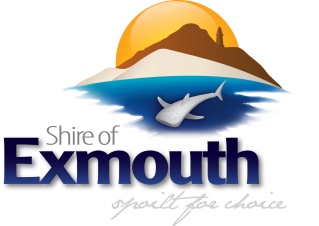 Operating AreaFee DescriptionPrevious Fees and ChargesNew Fees and ChargesSwimming PoolAqua Run Fun Day charge per person$4.25$4.00Swimming PoolMat hire fee$0.75 per hour$0.50 per half hourNingaloo CentreFriends of the Ningaloo Centre (residents in the 6707 post code)N/AFREEOperating AreaFee DescriptionPrevious Fees and ChargesNew Fees and ChargesNingaloo CentreFriends of the Ningaloo Centre (residing outside 6707 postcode)N/A$95 per person or $150 for two people residing at the same address outside the 6707 postcode.